30 января  2024 года                                                          № 1«Едогонский  вестник» -  периодическое  печатноеиздание  в  форме  газеты, утвержденное  дляиздания  официальных и  иных  сообщений  иматериалов, нормативных  и  иных  актов  Думыи  администрации  Едогонского  сельского  поселенияТулунского  района  Иркутской  области.Издатель,  редакция  и  распространитель-администрация  Едогонского  сельского  поселения.Тираж – 10  экземпляров.Распространяется  бесплатно.Адрес:  Иркутская  область,  Тулунский  район,с. Едогон, ул. Ленина  66,  тел. 89041407201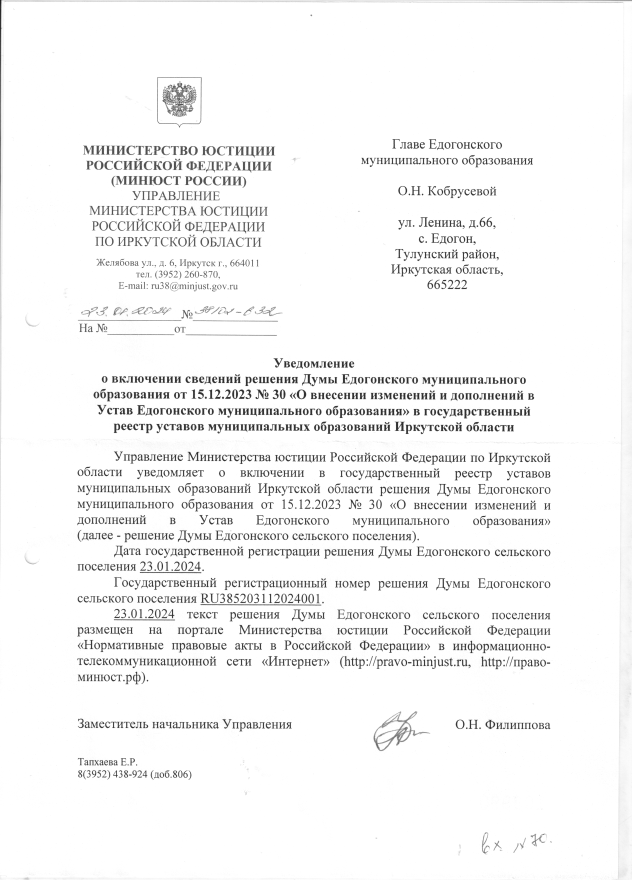 